附件2：交通指南    一、南宁荣荣大酒店    1、酒店地址：南宁市江南区星光大道223号    2、酒店联系人：黄经理 18878708231    二、交通指南    1、南宁吴圩国际机场驾车至酒店约40分钟乘出租车至酒店需89元左右。    2、南宁火车站驾车至酒店约30分钟乘出租车至酒店需22元左右。    三、参考地图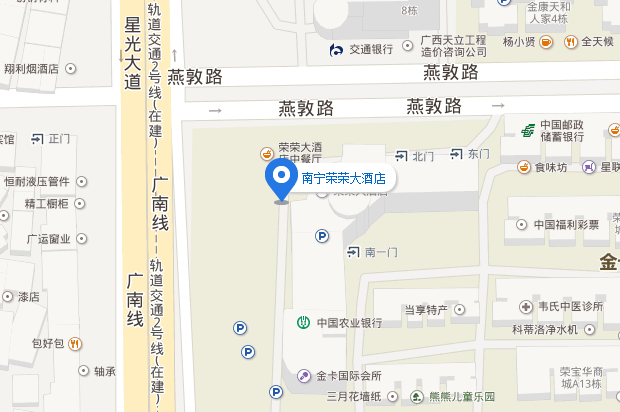 